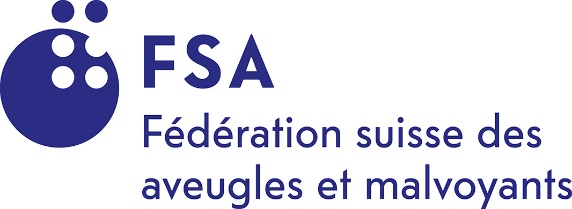 Comptes annuels consolidés 2019Remarque préliminaire concernant la présentation:Pour faciliter la lecture des présents comptes annuels consolidés de la Fédération suisse des aveugles et malvoyants (FSA), tous les chiffres sont indiqués en milliers de francs (Mfr.). La présentation optique de ces comptes annuels tient exclusivement compte des besoins des personnes aveugles et malvoyantes. Les totaux dans les tableaux peuvent diverger de la somme des différentes valeurs suite à des différences dues aux arrondissements.Le présent document contient une table des matières dotée d’une fonction interactive qui permet de passer directement de la table des matières aux commentaires respectifs avec les combinaisons des touches suivantes:Pour passer à la page: placer le curseur au début de la ligne et appuyer sur la touche flèche droite, puis Entrée. Pour revenir à la table des matières: appuyer la touche Alt + touche flèche gauche. Colonne d'index dans le bilan et le compte de résultat: Avec les commandes Insert + touche F7 ou touche STRG + bouton de souris gauche il est possible d'accéder directement aux chiffres détaillés dans l'annexe.1.	Bilan	42.	Compte d’exploitation	53.	Tableau de flux de trésorerie	64.	Tableau de variation du capital	75.	Principes de présentation des comptes	85.1	Règles régissant l’établissement des comptes	85.2	Périmètre et principes de consolidation	85.3	Règles d’évaluation et d’inscription au bilan	95.3.1	Taux de change	95.3.2	Liquidités	95.3.3	Titres	95.3.4	Créances	105.3.5	Compte de régularisation actifs	105.3.6	Immobilisations financières à long terme	105.3.7	Stocks de marchandises	105.3.8	Immobilisations corporelles	105.3.9	Engagements	105.3.10	Compte de régularisation passifs	115.3.11	Fonds à affectation spéciale et capital de l’organisation	115.3.12	Fonds de Fluctuations de CFR	115.3.13	Fonds de fluctuations LAI art. 74	115.3.14	Modification des principes d’évaluation	116.	Explications relatives au bilan	126.1	Immobilisations corporelles meubles et immeubles	126.2	Immobilisations financières	136.2.1	Participations	136.2.2	Créances à long terme envers des tiers	136.2.3	Réserves financières de titres	136.3	Immobilisations incorporelles	136.4	Le but déterminé du capital à affectation spéciale	147.	Explications relatives au compte d’exploitation	157.1	Dons	157.2	Les charges d'exploitation selon la méthode ZEWO (charges administratives, charges de recherche de fonds, - de projets et de prestation de services)	157.3	Contributions OFAS CS 4045 art. 74	167.4	Honoraire l’organe de révision	167.5	Charges de recherche de fonds	167.6	Résultat financier	167.7	Résultat exceptionnel	177.8	Résultat annuel	178.	Autres données	188.1	Postes à plein temps selon CO l'art. 959c al. 2 ch. 2	188.2	Rémunérations aux organes et instances	188.3	Rémunérations l'équipe de direction FSA, hôtel Solsana et Accesstech SA	188.4	Bénévolat	188.5	Membres de comité fédératif et leurs activités	198.6	Organisations proches et transactions	198.7	Crédits et garanties	208.8	Contrats de bail de longue durée	208.9	Engagements de leasing	208.10	Prévoyance en faveur du personnel	208.11	Evénements après la date de clôture	219.	Rapport de l’organe de révision	22BilanLa structure des états financiers annuels a été modifiée et les chiffres de l'année précédente ont été adaptés à la nouvelle structure.Compte d’exploitationLa structure des états financiers annuels a été modifiée et les chiffres de l'année précédente ont été adaptés à la nouvelle structure.Tableau de flux de trésorerieTableau de variation du capitalAnnexe aux comptes annuels 2019Principes de présentation des comptesRègles régissant l’établissement des comptes Les comptes annuels de la Fédération suisse des aveugles et malvoyants sont présentés en conformité avec les recommandations relatives à la présentation des comptes Swiss GAAP RPC et donnent une image fidèle du patrimoine, de la situation financière et des résultats (true and fair view). La présentation des comptes est conforme au Code des obligations, aux directives de la Fondation ZEWO et aux dispositions des statuts de la FSA. L’organe de révision von Graffenried fiduciaire SA, Berne, vérifie la conformité du présent bouclement individuel et des comptes annuels consolidés avec les prescriptions légales et statutaires ainsi que les exigences de Swiss GAAP RPC.Périmètre et principes de consolidationLes comptes annuels consolidés comprennent les comptes individuels – établis selon des principes unitaires – des sociétés affiliées dans lesquelles la FSA détient, directement ou indirectement, plus de 50% des droits de vote. En plus de la FSA, les sociétés suivantes font partie du périmètre de consolidation. Dans les comptes consolidés, vu l'importance secondaire la société de chauffage à distance Unterbort SA de Saanen (NUAG) est intégrée jusqu'au 31.12.2018 avec la valeur comptable dans la Solsana SA.Les participations de moins de 20% sont comptabilisées à leur prix d’acquisition, après déduction des amortissements économiques nécessaires. Elles sont inscrites au bilan à la rubrique immobilisations financières.Explications et légendes du tableau ci-après:T:	consolidation par intégration globale selon la méthode anglo-saxonne de l’acquisition (purchase method) pour les sociétés dans lesquelles la FSA détient 50% ou plus des droits de vote ou qu’elle contrôle d’une autre manière.E: 	consolidation selon la méthode de mise en équivalence (equity method), c’est-à-dire intégration au prorata des fonds propres et résultats financiers pour les sociétés affiliées dans lesquelles la FSA détient une participation de 20% à 49%. Sont également évaluées selon la méthode de mise en équivalence les sociétés dans lesquelles la FSA détient 50% ou plus des droits de vote, mais dont l’intégration globale dans les comptes consolidés ne se justifie pas parce que les activités de ces sociétés sont à ce point différentes que leur inclusion conduirait à ne pas donner une image fidèle du patrimoine, de la situation financière ainsi que du résultat de l’ensemble consolidé.Règles d’évaluation et d’inscription au bilanL’évaluation se fait en principe aux coûts historiques (valeurs d’acquisition et de fabrication) et se fonde sur le principe de l’évaluation séparée de l’actif et du passif. L’évaluation des titres s’effectue en accord avec la recommandation Swiss GAAP RPC 21 et les prescriptions de la Fondation ZEWO.Les titres sont portés au bilan à leur valeur d’acquisition, déduction faite des corrections de valeur pour les titres dont la valeur du marché est tombée au-dessous de la valeur d’acquisition (principe de la valeur la plus basse).Taux de changeLes taux de change suivants ont été appliqués pour la présentation des états financiers. (Source BCBE et banque Valiant au jour de référence 31.12.2019) :Euro: 1.086973US Dollar: 0.968350Yen japonais: 0.89107LiquiditésLes liquidités sont évaluées à leur valeur nominale.TitresL’évaluation des titres s’effectue conformément avec la recommandation sur la présentation des comptes Swiss GAAP RPC respectivement les prescriptions de la ZEWO. Les titres sont portés au bilan à leur valeur d’acquisition, déduction faite des corrections de valeur pour les titres dont la valeur du marché est tombée au-dessous de la valeur d’acquisition (principe de la valeur la plus basse).CréancesLes créances sont comptabilisées à leur valeur nominale, déduction faite des corrections de valeur nécessaires du point de vue opérationnel. Les corrections de valeur sont régies par le principe de l’évaluation individuelle. Le ducroire est calculé comme suit: correctif de 25% pour les créances arrivant à échéance dans les 61 à 120 jours, de 50% pour celles dues entre 121 et 180 jours et de 75% pour celles dont l’échéance dépasse 180 jours. Aucune correction de valeur forfaitaire n’a été effectuée.Compte de régularisation actifsCette position comprend les actifs résultant de la régularisation dans le temps des charges et des produits. L’évaluation se fait à la valeur nominale. Au cours de l’exercice sous revue, aucun versement n’a été effectué pour des projets qui concernent le nouvel exercice. Immobilisations financières à long termeLa participation à la société Accesstech SA à Lucerne est consolidée par intégration globale avec mention des parts minoritaires. Les prêts à long terme à des tiers sont évalués à leur valeur nominale, déduction faite des corrections nécessaires du point de vue opérationnel. Les corrections de valeur sont calculées selon le principe de l’évaluation individuelle. Les débiteurs de prêts dont les capitaux ne couvrent que 50% à 100% de la créance, sont réévalués à 50%. Si la base des capitaux propres tombe au-dessous de 50% de la valeur du prêt, la totalité du prêt est réévaluée. Aucune correction de valeur forfaitaire n’a été effectuée. Stocks de marchandises Les stocks de marchandises seront au prix de revient, mais maximum au prix de marché inférieur, évalués. Immobilisations corporellesLes immobilisations corporelles meubles et immeubles sont portées au bilan à leur prix d’acquisition, déduction faite des amortissements cumulés nécessaires du point de vue économique. Les amortissements s’effectuent d’une manière linéaire en fonction de la durée d’utilisation estimée. Les durées de vie économique estimées sont les suivantes :Engagements Sous cette position figurent les engagements encore à payer. Ils sont inscrits au bilan à leur valeur nominale.Compte de régularisation passifsCette position comprend le passif résultant de la régularisation dans le temps des charges et des produits ainsi que les provisions pour les soldes de vacances et d’heures supplémentaires du personnel. L’évaluation se fait à la valeur nominale.Fonds à affectation spéciale et capital de l’organisationLes différents fonds à affectation spéciale comprennent les dons de donateurs en faveur de projets concrets ou d’un but déterminé, qui n’ont pas encore été utilisés à la date de clôture du bilan. Chaque année, ces fonds à affectation spéciale font l’objet d’un inventaire.Le tableau de variation du capital donne des informations détaillées sur la composition et la variation des fonds à affectation spéciale et du capital de l’organisation 
(voir point 4).Fonds de Fluctuations de CFRConformément aux conditions définies avec les cantons, les excédents de recettes provenant de la différence entre les contributions effectivement versées et la base de calcul de ladite subvention, doivent être attribués à un fonds de fluctuation. Les pertes d'exploitation peuvent également être imputées à ce fonds. En conséquence, un fonds à affectation spéciale est créé dans le capital des fonds de la FSA selon les directives cantonales pour la présentation des comptes.Fonds de fluctuations LAI art. 74 Le fonds LAI art. 74 est constitué annuellement par les subventions de l’AI non utilisées durant la période contractuelle qui résultent des contributions de couverture positives (CC 4) issues de la comptabilité analytique d’exploitation art. 74 LAI ou par des accords individuels. Les dotations et les prélèvements (en cas de pertes) du fonds de fluctuation ont un caractère provisoire. Une fois le décompte final de la période contractuelle établi par l’OFAS, les charges et les produits imputables sont comptabilisés de manière définitiveModification des principes d’évaluation Les principes d’évaluation qui s’écartent des règles susmentionnées sont commentés aux positions correspondantes du bilan. Explications relatives au bilanImmobilisations corporelles meubles et immeublesImmobilisations financières ParticipationsLa FSA détient depuis mi-2019 une participation de 65 % dans Accesstech SA.Sur la base des résolutions des Délégués et du Comité fédératif, la FSA a vendu cent pourcent de ses parts dans la Solsana SA à deux sociétés immobilières actives dans le Saanenland à compter du 1er juillet 2019. La transition s'est déroulée sans problème notable et à la satisfaction des deux parties. La vente est comptabilisée dans les comptes annuels de 2019.Les acheteurs ont transféré la totalité du prix d'achat comme convenu dans le contrat d'achat d'actions du 15 décembre 2017. Suite à la vente des actions, un bénéfice comptable de Mfr. 9’009 a été inscrit au bilan de la FSA en 2019. La vente des actions de Solsana SA n'a pas généré d’impôts pour la FSA.Créances à long terme envers des tiersRéserves financières de titresImmobilisations incorporellesGoodwill (le prix d'achat de la FSA excède les capitaux propres d'Accesstech SA) découlant de la participation dans Accesstech SA sera activé et amorti selon le mode linéaire sur une durée de 5 années. Le but déterminé du capital à affectation spécialeExplications relatives au compte d’exploitationDonsEn 2019, pour la première fois, trois appels à dons (campagnes) ont été explicitement destinés à des fins non liées à l'article 74 de la LAI.Les charges d'exploitation selon la méthode ZEWO (charges administratives, charges de recherche de fonds,
- de projets et de prestation de services)La FSA présente les charges d'exploitation avec la méthode de ZEWO, celle-ci calcule les charges proportionnellement pour les projets et les prestations de services, la recherche de fonds et l'administration.Un compte existant de diminution des charges a été reclassé en produits. La comparabilité avec l'année précédente est assurée dans les présents états financiers, mais certaines données des états financiers de l'exercice précèdent ne correspondent plus une à une à la présentation actuelle.Contributions OFAS CS 4045 art. 74Engagements non-inscrits au bilanLa subvention de l’AI pour les prestations selon l’art. 74 LAI est liée. Au moment de la clôture des comptes 2019, il n’était pas encore certain si et dans quelle proportion le fonds affecté à l’art 74 LAI devait être modifié selon la contribution de couverture (CC 4) issue de la comptabilité analytique d’exploitation 2019.Honoraire l’organe de révision Les honoraires versés à l’organe de révision liée aux prestations de révision se sont élevés dans l'année en cours à Mfr. 36 (année précédente Mfr. 38), et ils sont intégrés dans les charges fiduciaires et conseils.L’organe de révision nous a facturé un montant de Mfr. 24 pour des prestations supplémentaires.Charges de recherche de fondsLes charges de collecte de fonds inclus les charges de personnel de recherche de fonds s'élèvent à Mfr. 2'628 (année précédente Mfr. 2'749).Résultat financier Résultat exceptionnel La FSA a reçu de l'acheteur une compensation de Mfr. 100 pour la poursuite de l'exploitation de l'hôtel Solsana jusqu'à la fin de la saison d'hiver 2018/2019.Les charges extraordinaires sont liées au remboursement des contributions à la construction de Mfr. 125 non encore amorties conformément à l'ancien article 73 LAI (selon l'accord sur le recouvrement des contributions aux frais de construction du 27 juin 2015).Résultat annuelLe bénéfice de l'année en cours d'un montant de Mfr. 7'414 est affecté au capital libre généré. Autres donnéesPostes à plein temps selon CO l'art. 959c al. 2 ch. 2La FSA avec Accesstech SA employaient en Suisse à la fin de l'année en cours plus de 50 postes à plein temps (année précédente plus de 50).Rémunérations aux organes et instancesPour l’exercice en cours, les organes et les instances de la FSA ont fourni 5'544 heures à titre honorifique (année précédente 4'634 heures) dont 798 heures (année précédente 790 heures) par le président. Les organes et instances de la FSA sont indemnisés conformément au règlement sur les frais de la FSA et aux lignes directrices de la fondation ZEWO.Lors de l’exercice en cours, les indemnités suivantes ont été versées directement aux membres du Comité fédératif et différentes commissions :Rémunérations l'équipe de direction FSA, hôtel Solsana et Accesstech SALes personnes chargées de la gestion ont reçu à l'année en cours les rémunérations d'un total Mfr. 913 (année précédente Mfr. 1'235).BénévolatLes bénévoles sont rémunérés selon le règlement des frais de la FSA et les lignes directives de la ZEWO. Dans l'année en cours, les bénévoles ont à nouveau consacré 6'668 heures (année précédente 8'567 heures) aux personnes aveugles et malvoyantes. Cela correspond environ à 3 postes à plein temps.Ces prestations sont en grande partie fournies dans le cadre de projets. Quelques services de consultation et centres de formation et de rencontre coopèrent avec des services de coordination dans le domaine du bénévolat. Membres de comité fédératif et leurs activitésOrganisations proches et transactionsCrédits et garantiesToutes les valeurs et tous les avoirs auprès de la Banque cantonale bernoise, notamment le dépôt de titres 80.855.361.0.38, servent comme sécurité, conformément à l’acte de nantissement du 10 décembre 2013.En garantie de l'hypothèque sur la Ramsteinerstrasse, il y a une cédule hypothécaire de Mfr. 1'500 à la Banque cantonale bernoise.Contrats de bail de longue duréeLes contrats de bail à long terme suivants existants dès le 31. Décembre 2019. Engagements de leasingIl existe à partir de l'exercice encours un engagement de leasing pour matériel informatique d'un montant de Mfr. 57 (année précédente Mfr. 72) jusqu'à 2022.Prévoyance en faveur du personnelLes employés de la FSA sont assurés contre les conséquences économiques du décès et de l’invalidité auprès de la Fondation de prévoyance Prévis et de la Fondation collective Group Invest Columna de l’AXA Winterthur. Les employés d’Accesstech SA auprès de Swiss Life à Zurich. Il s’agit de fondations collectives auxquelles les employeurs et les employés versent des cotisations conformément au règlement de prévoyance du personnel.Il n'existe aucune dette envers les institutions de prévoyance.Evénements après la date de clôtureAucun événement notable ultérieur à la date de clôture de l’exercice susceptible d’avoir une incidence sur les comptes annuels 2019 n’est à signaler. Berne, le 24.04.2020Fédération suisse des aveugles et malvoyants……………………..........	……………………..........Remo Kuonen	Kannarath MeystrePrésident	Secrétaire général Rapport de l’organe de révisionRapport de l’organe de révision à l’Assemblée des délégués de la Fédération suisse des aveugles et malvoyants, BerneRapport de l’organe de révision sur les comptes annuels consolidésEn notre qualité d’organe de révision, nous avons effectué l'audit des comptes annuels consolidés ci-joints (le bilan, le compte d’exploitation, tableau de flux de trésorerie, le tableau de variation du capital des fonds et l’annexe) de la Fédération suisse des aveugles et malvoyants pour l’exercice arrêté au 31 décembre 2019.Selon la Swiss GAAP RPC 21, les indications du rapport de performance ne sont pas soumises à l’obligation de contrôle ordinaire de l’organe de révision.Responsabilité du Comité fédératifLa responsabilité de l’établissement des comptes annuels consolidés, conformément aux Swiss GAAP RPC et dispositions légales, incombe au Comité fédératif. Cette responsabilité comprend la conception, la mise en place et le maintien d’un système de contrôle interne relatif à l’établissement et à la présentation des comptes annuels consolidés afin que ceux-ci ne contiennent pas d’anomalies significatives, que celles-ci résultent de fraudes ou d’erreurs. En outre, le Comité fédératif est responsable du choix et de l’application de méthodes comptables appropriées, ainsi que des estimations comptables adéquates. Responsabilité de l'organe de révisionNotre responsabilité consiste, sur la base de notre audit, à exprimer une opinion sur les comptes annuels consolidés. Nous avons effectué notre audit conformément à la loi suisse et aux normes d’audit suisses. Ces normes requièrent de planifier et réaliser l’audit de sorte à obtenir une assurance raisonnable que les comptes annuels consolidés ne contiennent pas d’anomalies significatives. Un audit inclut la mise en œuvre de procédures d’audit en vue de recueillir des éléments probants concernant les valeurs et les informations fournies dans les comptes annuels consolidés. Le choix des procédures d’audit relève du jugement de l’auditeur, de même que l’évaluation des risques que les comptes annuels consolidés puissent contenir des anomalies significatives, que celles-ci résultent de fraudes ou d’erreurs. Lors de l’évaluation de ces risques, l’auditeur prend en compte le système de contrôle interne relatif à l’établissement des comptes annuels consolidés, pour définir les procédures d’audit adaptées aux circonstances et non pas dans le but d’exprimer une opinion sur l’efficacité de ce système. Un audit comprend, en outre, une évaluation de l’adéquation des méthodes comptables appliquées, du caractère plausible des estimations comptables effectuées ainsi qu’une appréciation de la présentation des comptes annuels consolidés dans leur ensemble. Nous estimons que les éléments probants recueillis constituent une base suffisante et adéquate pour former notre opinion d’audit.Opinion d’auditSelon notre appréciation, les comptes annuels consolidés pour l'exercice arrêté au 31 décembre 2019 donnent une image fidèle du patrimoine, de la situation financière et des résultats, en conformité avec les Swiss GAAP RPC, et sont conformes à la loi suisse. Rapport sur d’autres dispositions légales Nous attestons que nous remplissons les exigences légales d’agrément conformément à la loi sur la surveillance de la révision (LSR) et d’indépendance (art. 728 CO) et qu’il n’existe aucun fait incompatible avec notre indépendance. Conformément à l’art. 728a al. 1 chiffre 3 CO et à la norme d’audit suisse 890, nous attestons qu’il existe un système de contrôle interne relatif à l’établissement et la présentation des comptes annuels consolidés, défini selon les prescriptions du Comité fédératif. Nous recommandons d’approuver les comptes annuels consolidés présentés.Berne, le 24.04.2020Von Graffenried AG TreuhandPeter Geissbühler 	Toni SchlegelExpert-comptable dipl.	Expert-comptable dipl. Expert-réviseur agréé	Expert-réviseur agrééRéviseur responsableAnnexe:Comptes annuels consolidés (bilan, comptes d‘exploitation, tableau de flux de trésorerie, tableau de variation du capital et annexe).ActifIndice31.12.2019 en Mfr.31.12.2018 en Mfr.Total Actif36'42530'790Actif circulant9'1017'406Liquidités5'7755'520Créances 789758Créances envers les organisations proches807621Stocks et travaux en cours409427Compte de régularisation actifs 1'32179Actif immobilisé27'32423'384Immobilisations corporelles meubles et immeubles6.12'7097'565Immobilisations financières6.224'53015'792Immobilisations incorporelles6.38527PassifIndice31.12.2019 en Mfr.31.12.2018 en Mfr.Total Passif36'42530'790Engagements à court terme 2'5451'894Dettes résultant de livraisons et de prestations envers des tiers571728Dettes résultant de livraisons et de prestations envers les organisations proches205270Dettes à court terme rémunérées5050Autres dettes à court terme8582Compte de régularisation passifs862844Engagements à long terme rémunérés9502'080Autres engagements à long terme02'500Provisions255256Capital des fonds à affectation spéciale45'608918Capital de l’organisation sans part des minoritaires426'28922'226Capital lié généré 9'80713'105Capital libre généré9'0689'122Résultat annuel7.87'414-2Parts des minoritaires Accesstech SA4778916Parts des minoritaires aux fonds propres650752Parts des minoritaires au résultat annuel128163Compte d'exploitationIndice2019 
en Mfr.2018 
en Mfr.Total des produits21'93722'837Donations reçues10'1809'972Dons 7.17'9417'799Cotisations des membres4445Legs / successions2'1952'128Produits des prestations fournies11'75612'866Prestations sur mandats publics6'5276'572Autres produits d’exploitation5'2296'294Total des charges7.2-22'197-23'712Charges de personnel-10'036-10'320Frais de voyage et de représentationFehler! Verweisquelle konnte nicht gefunden werden.-360-350Charges d’exploitation-7'733-8'254Soutiens-1'115-1'613Frais d’entretienFehler! Verweisquelle konnte nicht gefunden werden.-308-518Charges de recherche de fonds7.5-2'329-2'390Amortissements-317-267Résultat d’exploitation-260-875Résultat financier7.69'282403Résultat annuel avant résultat exceptionnel 9'021-472Résultat hors exploitation-62-70Résultat exceptionnel7.7-2655Résultat annuel avant variation des fonds8'933-486Variation des fonds à affectation spéciale-4'690195Résultat avant variation de capital4'243-291Variation du capital de l’organisation3'298452Résultat annuel 7'541161dont résultat annuel FSA7.87'414-2dont parts des minoritaires au résultat annuel Accesstech SA128163Tableau de flux de trésorerie2019
en Mfr.2018 
en Mfr.Variation des liquidités255-660Flux de trésorerie résultant de l’activité d'exploitation8'460-153Résultat annuel avant variation des fonds8'933-486Amortissements sur immobilisations corporelles meubles et immeubles294260Amortissements immobilisations incorporelles 237Variations des provisions-145Gains exceptionnels réalisés lors de cession d'immobilisations corporelles0-15Variation des créances-216126Variation des stocks et travaux en cours1899Variation des comptes de régularisation actifs-1'243-301Variation des dettes à court terme-222-45Variation des autres dettes à court terme85622Variation des comptes de régularisation passifs17133Flux de trésorerie résultant de l’activité d’investissement-4'257-752Investissements dans des immobilisations corporelles meubles et immeubles-130-337Désinvestissements dans des immobilisations corporelles meubles et immeubles4'69220Augmentation Goodwill Accesstech SA-810Investissements d'immobilisations financières0-302Désinvestissements d'immobilisations financières2020Désinvestissements participation Solsana SA1850Variation des réserves financières des titres-8'944-154Flux de trésorerie résultant de l’activité de financement-3'948245Variation des dettes financières à long terme-1'130-595Variation des autres dettes financière à long terme-2'5001'000Paiement de dividendes -180-160Variation parts des minoritaires-1380Justificatif variation des liquidités255-660Etat des liquidités au 1.1.5'5205'845Etat des liquidités au 1.1. Accesstech SA0335Etat des liquidités au 31.12.5'5755'520Capital des fonds à affectation 
spécialeEtat au 31.12.18Attribu-tionUtilisa-tionEtat au 31.12.19Fonds Winkelmann50-14Fonds Aymard200-200Fonds fondation Gumy Fribourg130013Fonds Röthlisberger-Hotz2290-3226Fonds Meunier2940-15279Fonds CFR VD - Projet atelier bois 730-172Fonds CFR BE – Annik B.200-317Fonds de renouvellement Ramsteinerstrasse168150183Fonds Ramsteinerstrasse5660-9818Fonds Ex-Solsana02'15302'153Fonds de fluctuation CFR BE680-4820Fonds de fluctuation CFR SG-29100-19Fonds de fluctuation LAI art. 74 03'445-8052'640Total capital des fonds à affectation spéciale9185'682-9935'608Capital de l’organisationEtat au 31.12.18Attribu-tionUtilisa-tionEtat au 31.12.19Fonds soutien aux membres3'4630-3203'143Fonds pour les sections2'3250-3401'985Fonds rénovation Solsana1'6880-1'6880Fonds pour les CFR1'0250-650375Fonds Les jeunes Voix3003Fonds relations publiques5020-300202Fonds gestion opérationnelle 4'100004'100Total capital lié généré 13'1050-3'2989'807Capital libre généré9'12267-1219'068Résultat annuel 2018-2020Résultat annuel 201907'41407'414Total capital libre généré sans minoritaires 9'1207'481-11916'482Total capital de l’organisation sans minoritaires22'2267'481-3'41726'289Total capital de fonds et de 
l'organisation sans minoritaires23'14313'163-4'41031'897Part des minoritaires aux fonds propres752650-752650Part des minoritaires au résultat annuel163128-163128Total part des minoritaires Accesstech SA 916778-916778Total capital de fonds et de l'organisation avec minoritaires 24'05913'941-5'32632'674OrganisationCapital social Mfr. ObjectifInclu-sionParticipation 2019Participation 2018Accesstech SA, 
siège Lucerne600Importation, distribution et service de solutions matérielles et logicielles ainsi que d'aides pour les personnes aveugles et malvoyantesT65%55%Nahwärmeversorg-ung Unterbort SA, siège Saanen100Offre d'énergieE0%60%Solsana SA, 
siège Saanen2'500Exploitation du centre éducatif et de vacances SolsanaT0%100%Installations IT3 ansMachines et appareils5 ansVéhicules5 ansMobiliers8 ansInstallations8 ansImmeubles40 ansTableau des immobilisations 2019Immobilisations corporelles meublesImmeublesValeur comptable au 01.01.7566'809Valeur d’acquisition au 01.01.2'9647'691Entrées1420Sorties-908-4'577Valeur d’acquisition au 31.12.2'1993'114Amortissements cumulés au 01.01.-2'208-882Amortissements-216-78Sorties7800Amortissements cumulés au 31.12.-1'644-960Valeur comptable per 31.12.5552'154Tableau des immobilisations 2018Immobilisations corporelles meublesImmeublesValeur comptable au 01.01.5916'887Valeur d’acquisition au 01.01.2'8657'691Entrées3740Sorties-2750Valeur d’acquisition au 31.12.2'9647'691Amortissements cumulés au 01.01-2'275-804Amortissements-203-78Sorties2700Amortissements cumulés au 31.12.-2'208-882Valeur comptable au 31.12.7566'809ParticipationsEtat au 31.12.18EntréesSortiesEtat au 31.12.19Participation NUAG, Saanen (60% de parts)600-600Parts sociales blanchisserie centrale de Gstaad (6.5% de parts)1250-1250Total participations1850-1850Créances à long terme envers des tiers31.12.201931.12.2018Total créances à long terme envers des tiers824844Titres 31.12.201931.12.2018Total des titres à la Valeur comptable23'70714'763Total des titres à la valeur de marché26'77116'247Total immobilisations financières24'53015'792Immobilisations incorporelles31.12.201931.12.2018Goodwill Accesstech SA11434Amortissement goodwill Accesstech SA-30-7Total immobilisations incorporelles 8527Capital des fonds à affectation spécialeUsage prévuFonds Winkelmann Contribution aux vacancesFonds Aymard Développements techniquesFonds Fondation Gumy FreiburgNécessiteux de Fribourg avec AIFonds Röthlisberger-Hotz Les enfants et les jeunes mineurs aveugles et malvoyants.Fonds MeunierService de consultation SionFonds CFR VD - Projet atelier boisLes frais d'installation atelier bois CFR LausanneFonds CFR BE – Annik B.CFR BerneFonds renouvellement RamsteinerstrasseRénovation et modernisation de la propriété Ramsteinerstr.Fonds RamsteinerstrassePréservation d'intérêts des handicapés visuels, la promotion lors de l'intégration ainsi que les soins de camaraderie Fonds Ex-SolsanaFinancement de vacances accompagnées, de loisirs et de formation de personnes aveugles et malvoyantesFonds de fluctuation CFR BEFinancement des contributions du cantonFonds de fluctuation CFR SGFinancement des contributions du cantonFonds de fluctuation LAI art. 74Financement des contributions de la ConfédérationDons20192018Dons 7'9417'799dont dons de campagne en dehors de la LAI art. 744'2360Charges d'exploitation20192018 Charges de personnel8'0198'072Frais de voyage et de représentation247227Charges d'exploitation6'5807'125Soutien1'1151'613Frais d’entretien205455Charges de recherche de fonds11Amortissements172186Charges de projet et de prestation de services16'33917'678Charges de personnel1'6161'761Frais de voyage et de représentation111120Charges d'exploitation1'067986Frais d’entretien10262Amortissements14480Charges administratives3'0403'009Charges de personnel401487Frais de voyage et de représentation23Charges d'exploitation86143Frais d’entretien12Charges de recherche de fonds2'3292'389Amortissements02Charges de recherche de fonds2'8183'026Total charges d'exploitation22'19723'712Contributions OFAS CS 4045 art. 7420192018Contributions pour la FSA 4'9144'914Contributions pour la FSA en tant qu'organisation faîtière2323Contributions pour les organisations sous-contractantes3'3631'919Total paiements reçus de l'OFAS8'2996'855Reversements des contributions aux organisations sous-contractantes-2'973-1'820Délimitation des contributions OFAS CS 4045 art. 74-311166Valeur comptable contributions OFAS CS 4045 art. 745'0155'200Charges de recherche de fonds20192018Charges liées aux campagnes 1'1931'304Campagnes de prospection 121111Coûts d'expédition des campagnes de recherche de fonds893855Maintenance de la banque de données122120Total Charges de recherche de fonds2'3292'390Résultat financier20192018Total produits financiers9'539890Total charges financières-257-487Total résultat financier9'282403Rémunérations20192018Total rémunérations160147dont aux membres de comité fédératif (y compris AG)10399dont au président (y compris AG)3230Membres de comité fédératif Actifs dans les organisationsRemo KuonenPrésident de la FSA depuis 2009Membre conseil municipal de Pully Urs KaiserMembre de comité depuis 2009 Président d'honneur de l'association ApfelschuleCorinne AeberhardMembre de comité depuis 2011Membre du conseil de la Fondation école suisse pour chiens d'aveuglesMembre de comité de Procap GrischunPrésidente de la Conférence pour les handicapés dans les GrisonsAdeline ClercMembre de comité depuis 2017Membre de comité du Forum Handicap ValaisChristoph KäserMembre de comité depuis 2017Membre de comité de l'International Computer Camp (ICC)Michaela LupiMembre de comité depuis 2017Membre de la FSA-Section UnitasGiuseppe PorcuMembre de comité depuis 2018Membre de la FSA-Section Suisse orientaleMembre du groupe de travail pour les personnes handicapées de la ville de Saint-GallOrganisationTransactionAccesstech SALa FSA détient une participation de 65% (année précédente 55%) dans Accesstech SA. Cette dernière a reçu de la FSA un montant de Mfr. 2 (année précédente Mfr. 2) pour ses prestations.Solsana SA 
(jusqu'au 01.07.2019)La FSA n’a perçu aucune prestation (année précédente Mfr. 24). Aucun octroi d’avantages aux membres de la FSA n’est inclus (année précédente Mfr. 4)Fondation AccessAbilityLa FSA a payé un montant de Mfr. 917 pour les prestations (année précédente Mfr. 992), Accesstech SA a payé un montant Mfr 463 (année précédente Mfr. 367).En outre, Accesstech SA a fait un don de Mfr. 120 (année précédente Mfr. 91). La fondation contribue à hauteur de 50% aux charges de loyer de la société Accesstech SA soit Mfr. 65 (année précédente Mfr. 65). En plus Accesstech SA a également pris en charge Mfr. 12 de frais de location pour la Fondation (année précédente Mfr. 11).BCBE20192018Limite de crédit, crédit Lombard au 31.121'5001'500Valeur du marché des titres au 31.126'5415'882Locaux louésDurée contractuelleLoyer annuel Bern, Könizstrasse 2328.02.2026323Bern, Federweg 22+24 (groupes créatifs)31.12.202314Delémont, Rue de la Maltière 1031.12.202428Dietikon, Moosmattstrasse 3001.12.202657Fribourg, rue Georges-Jordil 201.11.202357Horw, Ebenaustrasse 1631.03.202161Lausanne, Rte de Genève 88-88bis01.04.202288Luzern, Maihofstrasse 95c31.01.2021106Sion, Rue du rhône 2631.12.202045Zürich, Ausstellungsstrasse 3630.09.2024103